Zálohová faktura k faktuře č.2/2013číslo: 1/2016číslo: 1/2016Dodavatel:Dodavatel:Odběratel:Odběratel:Jan HedrlínÚstav anorganické chemie AV ČR, v.v.i.Ústav anorganické chemie AV ČR, v.v.i.Ústav anorganické chemie AV ČR, v.v.i.Tréglova 795 Řež, č.p. 1001152 00 Praha 5250 68 Husinec IČ: 64900568IČO 61388980neplátce DPHDIČ CZ61388980Podnikatel zapsán v živ.rejstříku MÚ Praha 5, Č.j. Podnikatel zapsán v živ.rejstříku MÚ Praha 5, Č.j. Podnikatel zapsán v živ.rejstříku MÚ Praha 5, Č.j. Platební podmínky:Platební podmínky:Datum vystavení:21.7.1016Forma úhradypřevodemBankovní spojení:Česká spořitelnaČeská spořitelnaDatum splatnosti:28.7.2016Číslo účtu:1081911133/08001081911133/0800Variabilní symbol:Zálohová faktura k objednávce č. 119/2016Zálohová faktura k objednávce č. 119/2016Zálohová faktura k objednávce č. 119/2016Fakturuji vám zálohu na výrobu:Fakturuji vám zálohu na výrobu:a) model č. 1 mezního patníku s nápisem www.ekob.cz (cena za model dohodou 10 tis. Kč včetně DPH)a) model č. 1 mezního patníku s nápisem www.ekob.cz (cena za model dohodou 10 tis. Kč včetně DPH)a) model č. 1 mezního patníku s nápisem www.ekob.cz (cena za model dohodou 10 tis. Kč včetně DPH)a) model č. 1 mezního patníku s nápisem www.ekob.cz (cena za model dohodou 10 tis. Kč včetně DPH)a) model č. 1 mezního patníku s nápisem www.ekob.cz (cena za model dohodou 10 tis. Kč včetně DPH)a) model č. 1 mezního patníku s nápisem www.ekob.cz (cena za model dohodou 10 tis. Kč včetně DPH)a) model č. 1 mezního patníku s nápisem www.ekob.cz (cena za model dohodou 10 tis. Kč včetně DPH)b) 6 ks forem pro výrobu mezních patníků (cena dohodou za formu 9 tis.Kč včetně DPH)b) 6 ks forem pro výrobu mezních patníků (cena dohodou za formu 9 tis.Kč včetně DPH)b) 6 ks forem pro výrobu mezních patníků (cena dohodou za formu 9 tis.Kč včetně DPH)b) 6 ks forem pro výrobu mezních patníků (cena dohodou za formu 9 tis.Kč včetně DPH)b) 6 ks forem pro výrobu mezních patníků (cena dohodou za formu 9 tis.Kč včetně DPH)b) 6 ks forem pro výrobu mezních patníků (cena dohodou za formu 9 tis.Kč včetně DPH)Z důvodů materiálové nákladnosti vystavuji zálohovou fakturu ve výši 40% celkové částky Z důvodů materiálové nákladnosti vystavuji zálohovou fakturu ve výši 40% celkové částky Z důvodů materiálové nákladnosti vystavuji zálohovou fakturu ve výši 40% celkové částky Z důvodů materiálové nákladnosti vystavuji zálohovou fakturu ve výši 40% celkové částky Z důvodů materiálové nákladnosti vystavuji zálohovou fakturu ve výši 40% celkové částky Z důvodů materiálové nákladnosti vystavuji zálohovou fakturu ve výši 40% celkové částky tj. 25 000,- Kč.cena celkem 25 000,- Kčcena celkem 25 000,- KčPodpis 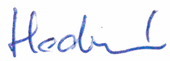 